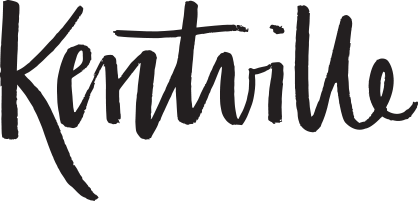 November 2023
Citizen Application for Kentville CommitteeName: __________________________________________________________________________Civic Address or community: _________________________________________________________Phone #  _______________     Email   ____________________________________Select the group you are interested in joining:Audit Committee Water Commission Source Water Protection Board of Police Commissioners Investment (Perpetual Fund) AV Regional Library AV Trails Coalition Joint Fire Services Kings Point-to-Point Kings Regional Sewer Regional Emergency Management Org. Regional Enterprise Network Diversity Kings Inclusion and Access Student Bursary Kentville Business CommunityHeritage CommitteeNames List CommitteeDescribe the relevant experience and background that you would bring to the committee.  Please use additional pages if desired. ___________________________________________________________________________________________________________________________________________________________________________________________________________________________________________________________________________________________________________________________________________________________________________________________________________Applications must be submitted to:Town of Kentvillec/o  Jennifer West, Deputy Clerk, (902) 679-2503354 Main Street, Kentville, Nova Scotia, B4N 1K6  or emailed to jwest@kentville.ca